П О Л О Ж Е Н И Ео проведении Открытого Кубка Мэра города Вологдыпо фигурному катанию на конькахI. Цели и задачи.Соревнования проводятся по одиночному катанию в целях:-популяризации и развития фигурного катания на коньках среди детей и подростков;-привлечение внимания общественности и соответствующих организаций к любительскому уровню детского фигурного катания на коньках, пропаганде здорового образа жизни;- отбор спортсменов для участия в Первенстве Вологодской области по фигурному катанию на коньках;-совершенствования спортивного мастерства;- приобретения соревновательной практики;- выполнения норм и требований ЕВСК;- формирования сборной команды муниципального образования «Город Вологда» по фигурному катанию на коньках; - выявления перспективных спортсменов;- обмена опытом тренеров-преподавателей.II. Сроки и место проведения соревнований.Соревнования проводятся: 29 – 31 октября 2021 г. на базе МАУ «Ледовый дворец» по адресу: г. Вологда ул. Пугачева д. 44.Начало соревнований 30 октября 2021 г. в 09.00 часов (в случае изменения времени начала соревнований, организатор сообщит участникам дополнительно).Мандатная комиссия состоится: 29 октября 2021 г. с 17.00 до19.00 в здании МАУ «Ледовый дворец».Жеребьевка стартовых номеров будет проведена автоматически в программе ISU CalcFS.III. Руководство и непосредственная ответственность по проведению соревнований.Общее руководство подготовкой и проведением соревнований осуществляет Управление физической культуры и массового спорта Администрации города Вологды.Непосредственное проведение соревнований возлагается на МАУДО Ледовый дворец и главную судейскую коллегию.Главный судья соревнований – Ю. О. Русинова.Главный секретарь соревнований – Л. Н. Кубасова.Судейская бригада состоит из судей, включенных в список официальных лиц для судейства всероссийских и зональных соревнований, утвержденных на данный сезон ФФКР.IV. Условия проведения и программа соревнований.Соревнования проводятся в соответствии с правилами вида спорта «фигурное катание на коньках», утвержденными приказом Минспорта России от 22 ноября 2018 г. № 958, (с последующими изменениями).Соревнования проводятся с подведением личного и командного зачёта.На соревнованиях:– определяются места, занятые всеми участниками соревнований в личном первенстве, в каждом виде программы в соответствии с «Единой Всероссийской классификационной программой 2019-2022 гг.» по следующим разрядам:III юношеский спортивный разряд - мальчики и девочки 6 - 8 летII юношеский спортивный разряд - мальчики и девочки 6 – 8 лет, 9 – 12 летI юношеский спортивный разряд - мальчики и девочки 9 - 12 летIII спортивный разряд - мальчики и девочки 9 - 12 лет, юноши и девушки 11 - 17 летII спортивный разряд - мальчики и девочки 9 - 12 лет, юноши и девушки 11 - 17 летI спортивный разряд - юноши и девушки 11 - 17 лет КМС – юниоры, юниорки 13 - 19 лет	Судейство осуществляется по действующей системе ISU.В командном зачёте места, занятые командами, определяются по наибольшей сумме очков, начисленных в соответствии с Правилами начисления баллов.Правила начисления баллов в командном зачёте.Подсчитываются баллы, полученные спортсменом команды за исполненные программы (произвольной – для юношеских разрядов; короткая + произвольная – для спортивных разрядов). В зачете принимают участие спортсмены, занявшие:- при количестве участников в разряде более 20 человек - с 1 по 7 место включительно (баллы начисляются в обратном порядке: за 7-е место – 1 балл, за 6 место – 2 балла и т.д.)- при количестве участников менее 20 человек в разряде -  с 1 по 5 место включительно (баллы начисляются в обратном порядке: за 5 место – 1 балл, за 4 место - 2 балла и т.д.)Команда – победитель и команды – призеры выявляются по наибольшей сумме баллов. При равенстве баллов, команда - победитель определяется по наибольшей сумме баллов за технику (баллы за техническую часть программы, кроме компонентов) всех спортсменов, участвующих в подсчете баллов.V. Участники соревнований, порядок допуска.К участию в соревнованиях допускаются команды спортсменов спортивных школ, клубов и секций г. Вологды, Вологодской области и городов России.Предварительные заявки на участие принимаются до 20 октября 2021 г. на электронную почту: ffkk-vologda@mail.ru.Окончательное количество участников в разрядах определяется по срокам подачи заявок в рамках отведенного времени.Организация, проводящая соревнования, вправе отказать в приеме на соревнование или допустить большее количество участников. Организаторы соревнований вправе ограничить количество участников в разряде, согласно отведенному времени.На мандатную комиссию представитель организации обязан подать на каждого участника следующие документы:- оригинал именной заявки установленной формы (заверенной печатями спортивной организации и врачебно-физкультурного диспансера);- зачетные книжки спортсменов;- страховые полисы спортсменов от несчастных случаев (оригинал);- свидетельство о рождении (оригинал).В случае не предоставления полного пакета документов, спортсмен не допускается к участию в соревнованиях. В случае отсутствия представителя команды на мандатной комиссии, необходимый пакет документов на спортсменов может быть представлен (по предварительному согласованию с главным судьей) в секретариат в день начала соревнований не позднее, чем за 45 минут до начала соревнований. VI. Награждение.Победители и призеры в индивидуальном зачёте награждаются медалями, грамотами Управления физической культуры и массового спорта Администрации города Вологды. Все участники соревнований награждаются памятными дипломами и подарками. Победители и призеры в командном зачёте награждаются кубками и грамотами Управления физической культуры и массового спорта Администрации города Вологды и призами ВГОО ФФКК г. Вологды. VII. Требования к музыкальному сопровождению.Каждый участник должен иметь качественную запись музыкального сопровождения своих программ на CD-R или флеш-карте с указанием фамилии и имени участника, спортивной организации, разряда и времени звучания.Запасной CD рекомендуется иметь у лица, сопровождающего Участника на старте.Музыкальное сопровождение программ сдается до начала проведения соревнований по каждому разряду.VIII.Этикет.Все участники, тренеры и гости соревнований обязаны строго соблюдать Правила соревнований. Запрещено кидать на лед посторонние предметы (конфеты, цветы, шоколад и т.п.).Участникам соревнований предоставляются раздевалки, места для зрителей.IX.Условия финансированияРасходы по организации и проведению соревнований несёт МАУДО Ледовый дворец в соответствии с субсидией на финансовое обеспечение выполнения муниципального задания.Дополнительное финансовое обеспечение, связанное с организационными расходами по подготовке и проведению соревнований, может осуществляться за счет внебюджетных источников.Расходы по командированию участников соревнований (проезд, суточные в пути, питание, проживание в период проведения соревнований и страхование) обеспечивают командирующие организации.Бронированием мест в гостиницах команды занимаются самостоятельно.Х. Обеспечение безопасности участников и зрителей.Соревнования проводятся на объектах спорта, отвечающих требованиям соответствующих нормативных актов, действующих на территории Российской Федерации и направленных на обеспечение общественного порядка и безопасности участников и зрителей.Ответственность за безопасность зрителей и участников во время проведения соревнований возлагается на судейскую коллегию и администрацию спортивного сооружения.Соревнования проводятся при наличии квалифицированного медицинского персонала.Для всех участников, представителей команд, судей обязательно исполнение рекомендаций по организации работы спортивных объектов в условиях сохранения рисков распространения COVID – 19 («Рекомендации по организации работы спортивных объектов в условиях сохранения рисков распространения COVID – 19»).Соревнования проводятся в соответствии с Регламентом по организации и проведению официальных физкультурных и спортивных мероприятий на территории Российской Федерации в условиях сохранения рисков распространения COVID – 19.Данное положение является официальным вызовом на соревнования.Контактные телефоны: Кубасова Любовь Николаевна (тел. +7 921 123 16 19)                                                   Русинов Александр Валерьевич (тел.+7 921 231 20 01)Исх. №3  от 20.09.2021 годаВызов для участия в  соревнованияхУважаемые коллеги!            ВГОО ФФКК г. Вологды  приглашает Вашу команду принять участие в Кубке Мэра городы Вологды по фигурному катанию на коньках. Соревнования проводятся в г. Вологде с 29 по 31 октября 2021 г. на базе МАУ «Ледовый Дворец» по адресу:               г. Вологда, ул. Пугачева, д.44Соревнования проводятся согласно Правилам, утверждённым Президиумом ФФКК России и в соответствии с требованиями ЕВСК 2019 -2022 года.В целях дополнительного финансирования призового фонда, оплаты работы судейской бригады и покрытия иных организационных расходов по подготовке и проведению соревнований каждый участник оплачивает благотворительный взнос:       3000 руб. для юношеских разрядов и 3 спортивного разряда и 3500 руб. – для спортивных разрядов (2,1 спортивный разряд, КМС).Благотворительный взнос за участие в соревнованиях спортсменами должен быть внесен на счет ВГОО ФФКК за всех членов команды одной суммой до 20 октября 2021 года. Кроме того, на электронную почту ВГОО ФФКК, или СМС, или сообщением в приложении Viber или WhatsApp, необходимо прислать фото или копию квитанции об оплате, сообщение о том, за какую команду был сделан платеж, сколько участников по юношеским и сколько по спортивным разрядам.  В случае снятия спортсмена с соревнований после 20 октября 2021 года по причине болезни, дисквалификации или любой другой причине – благотворительный взнос не возвращается. Возможна замена данного спортсмена по согласованию с представителем Главной судейской коллегии. Огромная просьба! Вносить благотворительный взнос ПО ПЛАТЕЖНОМУ ПОРУЧЕНИЮ, УКАЗАННОМУ НИЖЕ!!! Либо указывать в платежном поручении в «назначении платежа» - ЦЕЛЕВОЕ ПОЖЕРТВОВАНИЕ НА ВЕДЕНИЕ УСТАВНОЙ ДЕЯТЕЛЬНОСТИТелефон для СМС, Viber, WhatsApp - +7 (921) 231-20-01 (Русинов Александр)Электронная почта ВГОО ФФКК – ffkk-vologda@mail.ru Благодарю за сотрудничество. Президент ВГОО ФФКК г. Вологды					Русинов А.В.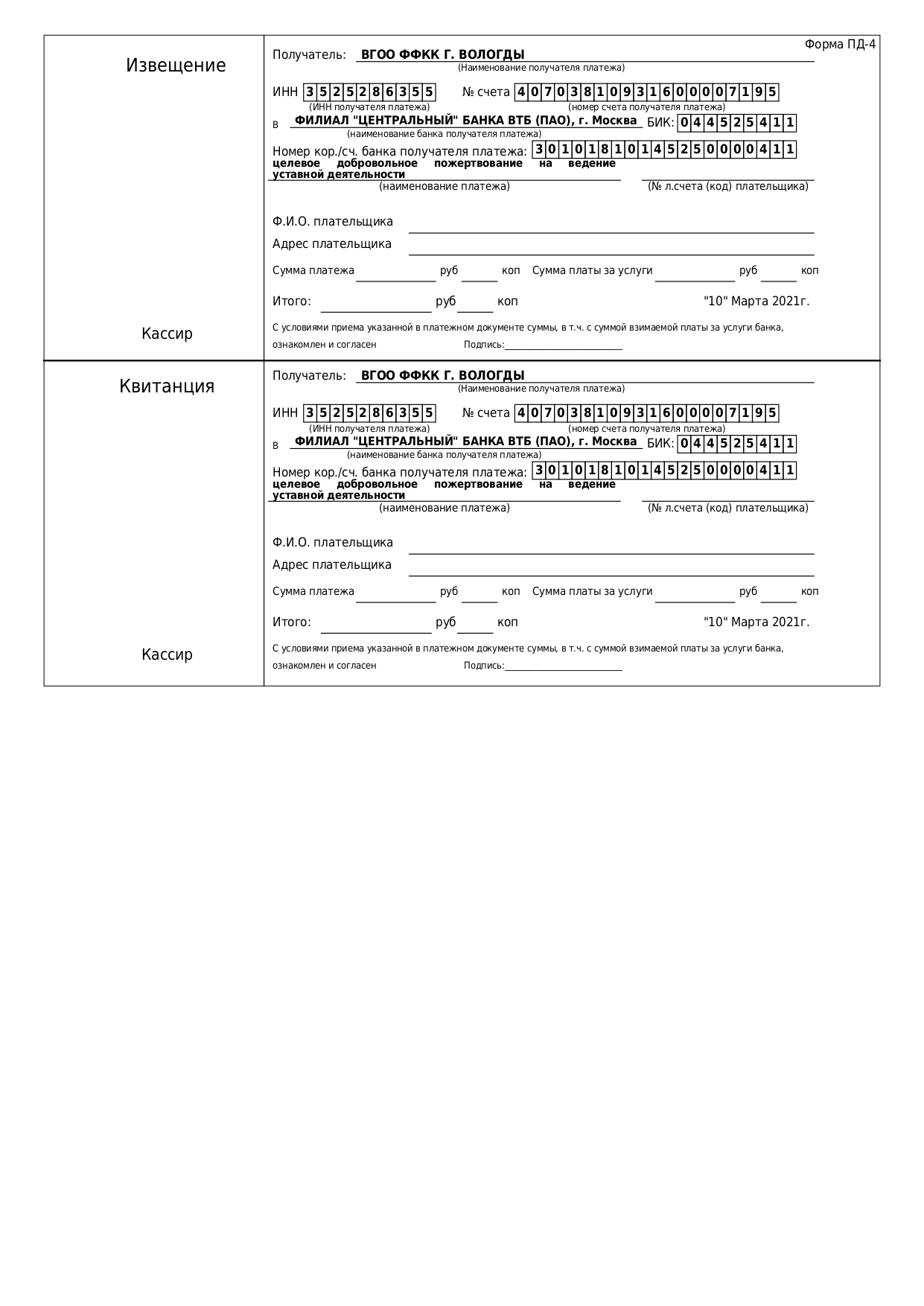 УТВЕРЖДАЮ:Начальник Управления физической культуры и массового спорта Администрации города Вологды_________________ Д.П. Жиобакас «_____»_______________2021 г.УТВЕРЖДАЮ:И. о. директора МАУДО Ледовый дворец_________________ С. А. Смирнов«____»_______________2021 г.Вологодская городская общественная организация«Федерация фигурного катания на коньках г. Вологды»(ВГОО ФФКК г. Вологды)ул. Чехова , д.4, кв.97  г. Вологда. 160009тел. +79212314597, +79211231619 E-mail: ffkk-vologda@mail.ruОГРН 1133500000501  ИНН / КПП 3525286355 / 352501001р/сч 40703810931600007195  Филиал «ЦЕНТРАЛЬНЫЙ» Банка ВТБ ПАО г. Москва, БИК 044525411     к/сч 30101810145250000411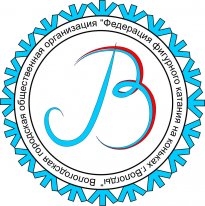 